Красноярский крайНовосёловский районАдминистрация Чулымского сельсоветаПОСТАНОВЛЕНИЕ14.11.2016 г.                         		 п. Чулым                       	№  161«Об утверждении схемы расположенияземельного участка на кадастровом плане территории»В соответствии с Федеральным Законом № 131 – ФЗ от 06.10.2003 года  «Об общих принципах организации местного самоуправления в Российской Федерации» (в ред. Федерального Закона от 27.12.20019 г.№ 365 – ФЗ), Земельным Кодексом РФ ст. 11.10, на основании Устава Чулымского сельсовета.	ПОСТАНОВЛЯЮ:1. Утвердить схему расположения земельного участка на кадастровом плане территории от 19.10. 2016 года на земельный участок, расположенный по адресу: Российская Федерация, Красноярский край, Новоселовский р-н,  часть контура № 1211,  категории земель – Земли населенных пунктов, разрешенное использование – Животноводство, площадь: 30 000 кв.м.2. Контроль за выполнением настоящего постановления возложить на заместителя главы администрации Лактюшину Е.А.3. Постановление вступает в силу со дня его подписания. Глава администрации:                                            В.Н. Летников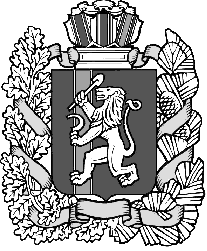 